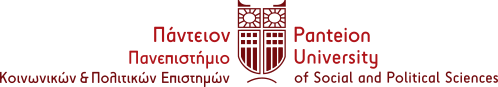 ΣΧΟΛΗ  ΚΟΙΝΩΝΙΚΩΝ ΕΠΙΣΤΗΜΩΝ                  ΤΜΗΜΑ ΚΟΙΝΩΝΙΟΛΟΓΙΑΣ1. Προθεσμία υποβολής αιτήσεων  και δικαιολογητικών κατατακτηρίων Σύμφωνα με την Υ.Α. Φ1/192329/Β3/13-12-2013 (Β΄ 3185) «Διαδικασία κατάταξης πτυχιούχων Τριτοβάθμιας Εκπαίδευσης», όπως τροποποιήθηκε  και ισχύειη προθεσμία υποβολής της αίτησης και των δικαιολογητικών είναι από 1 έως 15 Νοεμβρίου 2021.  Παρακαλείσθε να στείλετε τα απαιτούμενα δικαιολογητικά με συστημένη επιστολή ή με Εταιρεία Ταχυμεταφοράς, με ημερομηνία αποστολής από 1 Νοεμβρίου έως και 15 Νοεμβρίου  2021, στη διεύθυνση: ΠΑΝΤΕΙΟ ΠΑΝΕΠΙΣΤΗΜΙΟ ΤΜΗΜΑ ΚΟΙΝΩΝΙΟΛΟΓΙΑΣΛΕΩΦΟΡΟΣ ΣΥΓΓΡΟΥ 136 Τ.Κ. 17671 2. Δικαιολογητικά      α. Αίτηση του ενδιαφερομένου.( Θα την βρείτε στην ιστοσελίδα του Τμήματος,              στις «Γενικές Ανακοινώσεις»      β. Αντίγραφο πτυχίου ή πιστοποιητικό περάτωσης σπουδών.      γ. Φωτοτυπία αστυνομικής ταυτότητας Σε περίπτωση που ο υποψήφιος δικαιούται να εξετασθεί προφορικά, θα πρέπει μαζί με     την αίτηση να προσκομίσει το απαραίτητο δικαιολογητικό, προκειμένου να ρυθμισθεί η προφορική εξέταση.          Προκειμένου για πτυχιούχους εξωτερικού συνυποβάλλεται και βεβαίωση ισοτιμίας του τίτλου σπουδών τους από τον Διεπιστημονικό Οργανισμό Αναγνώρισης Τίτλων Ακαδημαϊκών και Πληροφόρησης (Δ.Ο.Α.Τ.Α.Π.) ή από το όργανο που έχει την αρμοδιότητα αναγνώρισης του τίτλου σπουδών.   3.Χρόνος διενέργειας των εξετάσεων      Οι κατατακτήριες εξετάσεις θα διενεργηθούν κατά το χρονικό διάστημα από 1.12.2021 έως 20.12.2022.       Το πρόγραμμα των κατατακτηρίων εξετάσεων θα γνωστοποιηθεί με σχετική ανακοίνωση του Τμήματος Κοινωνιολογίας.  Από τη Γραμματεία του Τμήματος Κοινωνιολογίας 